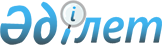 О внесении изменений в решение Сандыктауского районного маслихата от 27 декабря 2022 года № 27/2 "О бюджетах сельских округов и села Мадениет Сандыктауского района на 2023-2025 годы"Решение Сандыктауского районного маслихата Акмолинской области от 6 сентября 2023 года № 5/2
      Сандыктауский районный маслихат РЕШИЛ:
      1. Внести в решение Сандыктауского районного маслихата "О бюджетах сельских округов и села Мадениет Сандыктауского района на 2023-2025 годы" от 27 декабря 2022 года № 27/2, следующие изменения:
      пункт 1 изложить в новой редакции:
      "1. Утвердить бюджет Балкашинского сельского округа на 2023-2025 годы, согласно приложениям 1, 1-1 и 1-2 соответственно, в том числе на 2023 год в следующих объемах:
      1) доходы – 551 009,1 тысяч тенге, в том числе:
      налоговые поступления – 55 918,0 тысяч тенге;
      неналоговые поступления – 995,0 тысяч тенге;
      поступления от продажи основного капитала – 1 130,0 тысяч тенге;
      поступления трансфертов – 492 966,1 тысяч тенге;
      2) затраты – 554 302,8 тысячи тенге;
      3) чистое бюджетное кредитование- 0,0 тысяч тенге;
      бюджетные кредиты- 0,0 тысяч тенге;
      4) сальдо по операциям с финансовыми активами – 0,0 тысяч тенге;
      5) дефицит (профицит) бюджета – - 3 293,7 тысячи тенге;
      6) финансирование дефицита (использование профицита) бюджета – 3 293,7 тысячи тенге.
      пункт 5 изложить в новой редакции:
      5. Утвердить бюджет Белгородского сельского округа на 2023-2025 годы, согласно приложениям 3, 3-1 и 3-2 соответственно, в том числе на 2023 год в следующих объемах:
      1) доходы – 30 812,0 тысяч тенге, в том числе:
      налоговые поступления – 2 893,0 тысячи тенге;
      неналоговые поступления – 0,0 тысяч тенге;
      поступления от продажи основного капитала – 0,0 тысяч тенге;
      поступления трансфертов – 27 919,0 тысяч тенге;
      2) затраты – 36 369,3 тысяч тенге;
      3) чистое бюджетное кредитование- 0,0 тысяч тенге;
      бюджетные кредиты- 0,0 тысяч тенге;
      4) сальдо по операциям с финансовыми активами – 0,0 тысяч тенге;
      5) дефицит (профицит) бюджета – - 5 557,3 тысяч тенге;
      6) финансирование дефицита (использование профицита) бюджета – 5 557,3 тысяч тенге.
      пункт 19 изложить в новой редакции:
      19. Утвердить бюджет села Мадениет на 2023-2025 годы, согласно приложениям 10, 10-1 и 10-2 соответственно, в том числе на 2023 год в следующих объемах:
      1) доходы – 25 164,0 тысячи тенге, в том числе:
      налоговые поступления – 2 443,0 тысячи тенге;
      неналоговые поступления – 0,0 тысяч тенге;
      поступления от продажи основного капитала – 0,0 тысяч тенге;
      поступления трансфертов – 22 721,0 тысяча тенге;
      2) затраты – 25 266,3 тысяч тенге;
      3) чистое бюджетное кредитование- 0,0 тысяч тенге;
      бюджетные кредиты- 0,0 тысяч тенге;
      4) сальдо по операциям с финансовыми активами – 0,0 тысяч тенге;
      5) дефицит (профицит) бюджета – -102,3 тысячи тенге;
      6) финансирование дефицита (использование профицита) бюджета – 102,3 тысячи тенге.
      пункт 25 изложить в новой редакции:
      25. Утвердить бюджет Сандыктауского сельского округа на 2023-2025 годы, согласно приложениям 13, 13-1 и 13-2 соответственно, в том числе на 2023 год в следующих объемах:
      1) доходы – 33 917,0 тысяч тенге, в том числе:
      налоговые поступления – 6 520,1 тысяч тенге;
      неналоговые поступления – 69,9 тысяч тенге;
      поступления от продажи основного капитала – 0,0 тысяч тенге;
      поступления трансфертов – 27 327,0 тысяч тенге;
      2) затраты – 34 271,2 тысяча тенге;
      3) чистое бюджетное кредитование- 0,0 тысяч тенге;
      бюджетные кредиты- 0,0 тысяч тенге;
      4) сальдо по операциям с финансовыми активами – 0,0 тысяч тенге;
      5) дефицит (профицит) бюджета – -354,2 тысячи тенге;
      6) финансирование дефицита (использование профицита) бюджета – 354,2 тысячи тенге.
      приложения 1, 3, 10, 13, 15 к вышеуказанному решению изложить в новой редакции согласно приложениям 1, 2, 3, 4, 5 к настоящему решению.
      2. Настоящее решение вводится в действие с 1 января 2023 года. Бюджет Балкашинского сельского округа на 2023 год Бюджет Белгородского сельского округа на 2023 год Бюджет села Мадениет на 2023 год Бюджет Сандыктауского сельского округа на 2023 год Целевые трансферты бюджетам сельских округов и села Мадениет на 2023 год
					© 2012. РГП на ПХВ «Институт законодательства и правовой информации Республики Казахстан» Министерства юстиции Республики Казахстан
				
      Председатель районного маслихата 

Г.Мустафина
Приложение 1 к решению
Сандыктауского районного
маслихата
от 6 сентября 2023 года
№ 5/2Приложение 1 к решению
Сандыктауского районного
маслихата
от 27 декабря 2022 года
№ 27/2
Категория
Категория
Категория
Категория
Сумма тысяч тенге
Класс
Класс
Класс
Сумма тысяч тенге
Подкласс
Подкласс
Сумма тысяч тенге
Наименование
1
2
3
4
5
I. Доходы
551 009,1
1
Налоговые поступления
55 918,0
01
Подоходный налог
18 206,0
2
Индивидуальный подоходный налог
18 206,0
04
Налоги на собственность
37 539,0
1
Налоги на имущество
1 238,0
3
Земельный налог
579,0
4
Налог на транспортные средства
35 717,0
5
Единый земельный налог
5,0
05
Внутренние налоги на товары, работы и услуги
173,0
3
Поступления за использование природных и других ресурсов
43,0
4
Сборы за ведение предпринимательской и профессиональной деятельности 
130,0
2
Неналоговые поступления
995,0
01
Доходы от государственной собственности
995,0
5
Доходы от аренды имущества, находящегося в государственной собственности
995,0
3
Поступления от продажи основного капитала
1 130,0
03
Продажа земли и нематериальных активов
1 130,0
1
Продажа земли
1 130,0
4
Поступления трансфертов
492 966,1
02
Трансферты из вышестоящих органов государственного управления
492 966,1
3
Трансферты из районного бюджета (городов областного значения) бюджетов
492 966,1
Функциональная группа
Функциональная группа
Функциональная группа
Функциональная группа
Сумма тысяч тенге
Администратор бюджетных программ
Администратор бюджетных программ
Администратор бюджетных программ
Сумма тысяч тенге
Программа
Программа
Сумма тысяч тенге
Наименование
1
2
3
4
5
II. Затраты
554 302,8
01
Государственные услуги общего характера
45 604,7
124
Аппарат акима города районного значения, села, поселка, сельского округа
45 604,7
001
Услуги по обеспечению деятельности акима города районного значения, села, поселка, сельского округа
45 604,7
06
Социальная помощь и социальное обеспечение
23 963,0
124
Аппарат акима города районного значения, села, поселка, сельского округа
23 963,0
003
Оказание социальной помощи нуждающимся гражданам на дому
23 963,0
07
Жилищно-коммунальное хозяйство
182 051,6
124
Аппарат акима города районного значения, села, поселка, сельского округа
182 051,6
008
Освещение улиц населенных пунктов
31 888,6
009
Обеспечение санитарии населенных пунктов
3 128,0
011
Благоустройство и озеленение населенных пунктов
147 035,0
12
Транспорт и коммуникации
302 683,5
124
Аппарат акима города районного значения, села, поселка, сельского округа
302 683,5
013
Обеспечение функционирования автомобильных дорог в городах районного значения, селах, поселках, сельских округах
18 430,0
045
Капитальный и средний ремонт автомобильных дорог в городах районного значения, селах, поселках, сельских округов
284 253,5
III. Чистое бюджетное кредитование
0,0
Бюджетные кредиты
0,0
IV. Сальдо по операциям с финансовыми активами
0,0
V. Дефицит (профицит) бюджета
-3 293,7
VI. Финансирование дефицита (использование профицита) бюджета
3 293,7
8
Используемые остатки бюджетных средств
3 293,7
01
Остатки бюджетных средств
3 293,7
1
Свободные остатки бюджетных средств
3 293,7Приложение 2 к решению
Сандыктауского районного
маслихата
от 6 сентября 2023 года
№ 5/2Приложение 3 к решению
Сандыктауского районного
маслихата
от 27 декабря 2022 года
№ 27/2
Категория
Категория
Категория
Категория
Сумма тысяч тенге
Класс
Класс
Класс
Сумма тысяч тенге
Подкласс
Подкласс
Сумма тысяч тенге
Наименование
Сумма тысяч тенге
1
2
3
4
5
I. Доходы
30 812,0
1
Налоговые поступления
2 893,0
01
Подоходный налог
422,2
2
Индивидуальный подоходный налог
422,2
04
Налоги на собственность
2 389,5
1
Налоги на имущество
98,0
3
Земельный налог
31,7
4
Налог на транспортные средства
2 046,7
5
Единый земельный налог
213,1
05
Внутренние налоги на товары, работы и услуги
81,3
3
Поступления за использование природных и других ресурсов
81,3
2
Неналоговые поступления
0,0
3
Поступления от продажи основного капитала
0,0
4
Поступления трансфертов
27 919,0
02
Трансферты из вышестоящих органов государственного управления
27 919,0
3
Трансферты из районного бюджета (городов областного значения) бюджетов
27 919,0
Функциональная группа
Функциональная группа
Функциональная группа
Функциональная группа
Сумма тысяч тенге
Администратор бюджетных программ
Администратор бюджетных программ
Администратор бюджетных программ
Сумма тысяч тенге
Программа
Программа
Сумма тысяч тенге
Наименование
Сумма тысяч тенге
1
2
3
4
5
II. Затраты
36 369,3
01
Государственные услуги общего характера
33 049,3
124
Аппарат акима города районного значения, села, поселка, сельского округа
33 049,3
001
Услуги по обеспечению деятельности акима города районного значения, села, поселка, сельского округа
33 049,3
06
Социальная помощь и социальное обеспечение
3 146,0
124
Аппарат акима города районного значения, села, поселка, сельского округа
3 146,0
003
Оказание социальной помощи нуждающимся гражданам на дому
3 146,0
07
Жилищно-коммунальное хозяйство
98,0
124
Аппарат акима города районного значения, села, поселка, сельского округа
98,0
008
Освещение улиц населенных пунктов
98,0
12
Транспорт и коммуникации
76,0
124
Аппарат акима города районного значения, села, поселка, сельского округа
76,0
013
Обеспечение функционирования автомобильных дорог в городах районного значения, селах, поселках, сельских округах
76,0
III. Чистое бюджетное кредитование
0,0
Бюджетные кредиты
0,0
IV. Сальдо по операциям с финансовыми активами
0,0
V. Дефицит (профицит) бюджета
-5 557,3
VI. Финансирование дефицита (использование профицита) бюджета
5 557,3
8
Используемые остатки бюджетных средств
5 557,3
01
Остатки бюджетных средств
5 557,3
1
Свободные остатки бюджетных средств
5 557,3Приложение 3 к решению
Сандыктауского районного
маслихата
от 6 сентября 2023 года
№ 5/2Приложение 10 к решению
Сандыктауского районного
маслихата
от 27 декабря 2022 года
№ 27/2
Категория
Категория
Категория
Категория
Сумма тысяч тенге
Класс
Класс
Класс
Сумма тысяч тенге
Подкласс
Подкласс
Сумма тысяч тенге
Наименование
Сумма тысяч тенге
1
2
3
4
5
I. Доходы
25 164,0
1
Налоговые поступления
2 443,0
01
Подоходный налог
338,0
2
Индивидуальный подоходный налог
338,0
04
Налоги на собственность
1 474,0
1
Налоги на имущество
72,0
3
Земельный налог
29,0
4
Налог на транспортные средства
1 340,0
5
Единый земельный налог
33,0
05
Внутренние налоги на товары, работы и услуги
631,0
3
Поступления за использование природных и других ресурсов
631,0
2
Неналоговые поступления
0,0
3
Поступления от продажи основного капитала
0,0
4
Поступления трансфертов
22 721,0
02
Трансферты из вышестоящих органов государственного управления
22 721,0
3
Трансферты из районного бюджета (городов областного значения) бюджетов
22 721,0
Функциональная группа
Функциональная группа
Функциональная группа
Функциональная группа
Сумма тысяч тенге
Администратор бюджетных программ
Администратор бюджетных программ
Администратор бюджетных программ
Сумма тысяч тенге
Программа
Программа
Сумма тысяч тенге
Наименование
Сумма тысяч тенге
1
2
3
4
5
II. Затраты
25 266,3
01
Государственные услуги общего характера
24 372,3
124
Аппарат акима города районного значения, села, поселка, сельского округа
24 372,3
001
Услуги по обеспечению деятельности акима города районного значения, села, поселка, сельского округа
24 372,3
07
Жилищно-коммунальное хозяйство
894,0
124
Аппарат акима города районного значения, села, поселка, сельского округа
894,0
008
Освещение улиц населенных пунктов
894,0
III. Чистое бюджетное кредитование
0,0
Бюджетные кредиты
0,0
IV. Сальдо по операциям с финансовыми активами
0,0
V. Дефицит (профицит) бюджета
-102,3
VI. Финансирование дефицита (использование профицита) бюджета
102,3
8
Используемые остатки бюджетных средств
102,3
01
Остатки бюджетных средств
102,3
1
Свободные остатки бюджетных средств
102,3Приложение 4 к решению
Сандыктауского районного
маслихата
от 6 сентября 2023 года
№ 5/2Приложение 13 к решению
Сандыктауского районного
маслихата
от 27 декабря 2022 года
№ 27/2
Категория
Категория
Категория
Категория
Сумма тысяч тенге
Класс
Класс
Класс
Сумма тысяч тенге
Подкласс
Подкласс
Сумма тысяч тенге
Наименование
Сумма тысяч тенге
1
2
3
4
5
I. Доходы
33 917,0
1
Налоговые поступления
6 520,1
01
Подоходный налог
702,0
2
Индивидуальный подоходный налог
702,0
04
Налоги на собственность
5 814,1
1
Налоги на имущество
325,0
3
Земельный налог
22,0
4
Налог на транспортные средства
5 011,1
5
Единый земельный налог
456,0
05
Внутренние налоги на товары, работы и услуги
4,0
3
Поступления за использование природных и других ресурсов
4,0
2
Неналоговые поступления
69,9
01
Доходы от государственной собственности
69,9
5
Доходы от аренды имущества, находящегося в государственной собственности
69,9
3
Поступления от продажи основного капитала
0,0
4
Поступления трансфертов
27 327,0
02
Трансферты из вышестоящих органов государственного управления
27 327,0
3
Трансферты из районного бюджета (городов областного значения) бюджетов
27 327,0
Функциональная группа
Функциональная группа
Функциональная группа
Функциональная группа
Сумма тысяч тенге
Администратор бюджетных программ
Администратор бюджетных программ
Администратор бюджетных программ
Сумма тысяч тенге
Программа
Программа
Сумма тысяч тенге
Наименование
Сумма тысяч тенге
1
2
3
4
5
II. Затраты
34 271,2
01
Государственные услуги общего характера
32 209,2
124
Аппарат акима города районного значения, села, поселка, сельского округа
32 209,2
001
Услуги по обеспечению деятельности акима города районного значения, села, поселка, сельского округа
32 209,2
06
Социальная помощь и социальное обеспечение
1 513,0
124
Аппарат акима города районного значения, села, поселка, сельского округа
1 513,0
003
Оказание социальной помощи нуждающимся гражданам на дому
1 513,0
07
Жилищно-коммунальное хозяйство
549,0
124
Аппарат акима города районного значения, села, поселка, сельского округа
549,0
008
Освещение улиц населенных пунктов
549,0
III. Чистое бюджетное кредитование
0,0
Бюджетные кредиты
0,0
IV. Сальдо по операциям с финансовыми активами
0,0
V. Дефицит (профицит) бюджета
-354,2
VI. Финансирование дефицита (использование профицита) бюджета
354,2
8
Используемые остатки бюджетных средств
354,2
01
Остатки бюджетных средств
354,2
1
Свободные остатки бюджетных средств
354,2Приложение 5 к решению
Сандыктауского районного
маслихата
от 6 сентября 2023 года
№ 5/2Приложение 15 к решению
Сандыктауского районного
маслихата
от 27 декабря 2022 года
№ 27/2
Наименование
Сумма тысяч тенге
1
2
Всего
610 772,3
Целевые текущие трансферты
610 772,3
За счет средств районного бюджета, всего
95 750,9
в том числе:
Балкашинский сельский округ, в том числе:
55 762,9
на текущее содержание аппарата
38 995,2
на повышение заработной платы работников государственных организаций: медико-социальных учреждений стационарного и полустационарного типов, организаций надомного обслуживания, временного пребывания, центров занятости населения 
14 683,0
на ведомственную экспертизу сметы по ремонту дороги
2 084,7
Баракпайский сельский округ, в том числе:
1 698,0
натекущее содержание аппарата
1 698,0
Белгородский сельский округ, в том числе:
4 041,0
на текущее содержание аппарата
2 107,0
на повышение заработной платы работников государственных организаций: медико-социальных учреждений стационарного и полустационарного типов, организаций надомного обслуживания, временного пребывания, центров занятости населения 
1 934,0
Берликский сельский округ, в том числе:
1 980,0
на текущее содержание аппарата
1 980,0
Васильевский сельский округ, в том числе:
2 157,0
на текущее содержание аппарата
2 157,0
Веселовский сельский округ, в том числе:
1 956,0
на повышение заработной платы отдельных категорий гражданских служащих
1 956,0
Жамбыльский сельский округ, в том числе:
3 535,0
на текущее содержание аппарата
2 118,0
на повышение заработной платы работников государственных организаций: медико-социальных учреждений стационарного и полустационарного типов, организаций надомного обслуживания, временного пребывания, центров занятости населения 
1 417,0
Каменский сельский округ, в том числе:
5 887,0
на текущее содержание аппарата
2 041,0
на повышение заработной платы работников государственных организаций: медико-социальных учреждений стационарного и полустационарного типов, организаций надомного обслуживания, временного пребывания, центров занятости населения 
3 846,0
Лесной сельский округ, в том числе:
2 533,6
на ведомственную экспертизу сметы по ремонту дороги
836,6
на текущее содержание аппарата
1 697,0
Максимовский сельский округ, в том числе:
2 519,0
на текущее содержание аппарата
2 519,0
село Мадениет, в том числе:
1 869,0
на текущее содержание аппарата
1 869,0
Новоникольский сельский округ, в том числе:
3 496,4
на текущее содержание аппарата
2 107,0
на повышение заработной платы работников государственных организаций: медико-социальных учреждений стационарного и полустационарного типов, организаций надомного обслуживания, временного пребывания, центров занятости населения 
483,0
на адаптацию здания для маломобильных групп населения
906,4
Сандыктауский сельский округ, в том числе:
4 361,0
на текущее содержание аппарата
2 528,0
на повышение заработной платы работников государственных организаций: медико-социальных учреждений стационарного и полустационарного типов, организаций надомного обслуживания, временного пребывания, центров занятости населения 
930,
на адаптацию здания для маломобильных групп населения
903,0
Широковский сельский округ, в том числе:
3 955,0
на текущее содержание аппарата
2 044,0
на повышение заработной платы работников государственных организаций: медико-социальных учреждений стационарного и полустационарного типов, организаций надомного обслуживания, временного пребывания, центров занятости населения 
1 911,0
За счет средств областного бюджета, всего:
515 021,4
в том числе:
Балкашинский сельский округ, в том числе:
411 336,2
на установку многофункциональной площадки в селе Балкашино
10 528,0
на средний ремонт тротуаров села Балкашино Балкашинского сельского округа
72 785,0
на средний ремонт улично-дорожной сети села Петровка
100 000,0
на средний ремонт дорог переулок ул. Некрасова в селе Балкашино
78 023,2
на средний ремонт тротуаров села Балкашино
50 000,0
На средний ремонт улично-дорожной сети села Балкашино
100 000,0
Жамбыльский сельский округ , в том числе:
24 864,0
на установку многофункциональной площадки в селе Приозерное
24 864,0
Лесной сельский округ , в том числе:
78 821,2
на средний ремонт с асфальтобетонным покрытием внутри-поселковых дорог села Лесное
59 202,1
на установку многофункциональной площадки в селе Лесное
19 619,1